CONSELHO FEDERAL DE BIOLOGIA – CFBio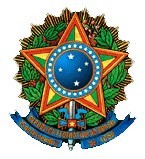 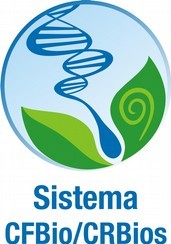 Conselho Regional de Biologia – 6ª RegiãoANEXO IVREQUERIMENTO ENCAMINHANDO DOCUMENTOS PARA COMPLEMENTAÇÃO DE CARGA HORÁRIAResolução CFBio n° 300, de 7 de dezembro de 2012 Parecer CFBio nº 01/2010 - GT Revisão das Áreas de Atuação.Eu,	,CPF nº	, venho requerer, junto a este Conselho Regional, avaliação de carga horária para fins de complementação, conforme estabelecido na Resolução CFBio nº 300/2012, para o que apresento a documentação necessária* e assinalada abaixo todos em ÚNICO ARQUIVO PDF:*Caso você não tenha certeza de que algum documento que irá enviar se enquadra ou não  ao estabelecido no Art. 3º da Resolução CFBio nº 300/2012 para complementação; aconselhamos, mesmo assim, a enviar tudo o que você possuir a título de formação. A Comissão CFAP irá verificar o enquadramento e sendo possível, incluirá na sua  complementação. 		,	de		de 20 	 (local)			(data)Assinatura do Biólogo	Número do Registro ProfissionalDocumentação necessária para atender ao estabelecido no Art. 3º da Resolução CFBio nº 300/2012.Documento ApresentadoDocumento ApresentadoDocumentação necessária para atender ao estabelecido no Art. 3º da Resolução CFBio nº 300/2012.SimNãoa) Documento oficial de conclusão de disciplinas, com aproveitamento e respectiva carga horária, em cursos de graduação ou pós-graduação em Ciências Biológicas ou afins, legalmente reconhecidos;b) Certificados de cursos de Extensão, com as respectivas cargas horárias, emitidos por Instituições legalmente reconhecidas, limitadas em 120 horas;c) certificados de conclusão de cursos de Especialização (pós-graduação Lato sensu) legalmente reconhecidos, acompanhados do histórico escolar contendo as cargas horárias das disciplinas cursadas;d) Diploma de Mestrado ou Doutorado obtido em curso de pós-graduação (Stricto sensu), reconhecido pelo MEC/CAPES, acompanhado do histórico escolar contendo as cargas horárias das disciplinas cursadas;e) Certidão comprovando estágio curricular não obrigatório, na forma definida na Lei nº 11.788/2008, em área específica, na qual deve constar a Instituição, o período, o número de horas, as atividades desenvolvidas, o supervisor ou o orientador responsável qualificado, com carga horária máxima a ser computada de 360 horas.